THE PARISHES OF ST JOHN THE EVANGELIST AND ST MARY MAGDALENE                  35 Brighton Place, Edinburgh EH15 1LL 			 Bingham Avenue, Edinburgh EH15 3HY	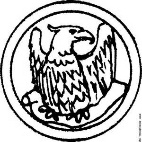 Parish Priest:  Fr. Jock Dalrymple:      0131 669 5447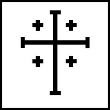               Shared Parish House: 3 Sandford Gardens, EH15 1LPPastoral Team: Alice Codling, Jennifer Morris and Chris Vinestock                      Administrator:  Karen Blair (OFFICE HOURS: Tuesday, Wednesday, Thursday & Friday: 10am to 3pm)Web address:  www.stjohnsportobello.co.uk                      Web address:  www.stmarymagdalenes.co.uk|\Joint e-mail for our sister parishes:  stjohnsandstmarymagdalenes@gmail.com 5th SUNDAY OF LENT – 2 APRIL 2017This Sunday is 'Reconciliation Sunday' - a warm welcome to Mgr Frank Kerr, Fr James Tracey, Fr Jim Crampsey SJ, Fr Martin Moran and Fr Aelred Connolly OP, who will celebrate the sacrament with us. HOLY  WEEK  SERVICES  -  2017            Children’s Stations: (Good Friday – 10am Mass – St John’s) – We are looking for children to read different stations – please contact a children’s liturgy leader if interested…CLUSTER PARISHES TOGETHER: Siobhan Sellar writes:- ‘A summary of the third and final CLUSTER PARISHES TOGETHER meeting which took place on Saturday February 25th 2017 at St Teresa’s is included in your newsletter this week.  The theme of the meeting, as per the Archdiocesan ‘Cluster Parishes Together Handbook’, was “Exploring What Makes Parishes Vibrant and Naming Goals for Joint Action”. We hope that the summary and long version of the report [copies available at the back of the Church] provide both those that attended and those that could not, a true and accurate representation of the wide ranging views. The Cluster Planning Group is now compiling the final report for submission to the Archbishop by Palm Sunday.  A copy of this will be shared with all Parishioners after Easter along with the initial plan for the areas that have been prioritised to enable us to continue to work together.’ THIS WEEK      St John’s church is open every day from 9.30pm-6.30pm (nb change of closing time) Sunday 2 April – 2.30pm – St John’s Church Hall - Lenten SCIAF Stations: ‘The Justice & Peace Group are running SCIAF Stations of the Cross. After the Stations there will be a short talk from Siobhan Wright of SCIAF and time to chat over a cup of tea.’ Monday 3rd April- 10.30am - St John’s Hall - Charity Coffee Morning – ‘Donations will be given to 'Let the Children Live', which helps 'street children' in Colombia. Please come along.’                                                                           Tuesday 4th April – 8.00pm – Parish House – St John's Fire Team Meeting                                                                       Wednesday 5 April – 7.30pm - Parish House – St John's Fabric Committee meeting.IN THE COMING WEEKSSaturday 8th April - 10.00 – 12.30pm – St Ninian’s, Marionville Road - ‘A Retreat and Reconciliation Service - ‘God so Loved the World - The Mystery of the Passion’. Rab Burnett writes: 'This Retreat will be led by Father Jim Crampsey SJ. It is an opportunity to prepare to be open to the mystery of the passion of Jesus. There will be several priests available for ‘accompaniment and discernment’ and/or confession.  As we enter into Holy Week surely there is no more appropriate time to encounter the healing power of the forgiveness of Jesus. The morning will conclude with a shared lunch and participants are invited to bring something to share.' Sunday 9 April (Palm Sunday)  - 13.30-17.30 - St Mary’s Monastery, Kinnoul, (Hatton Road, Perth PH2 7BP).Lenten Youth Event for Ages 11-25.  ‘This is an event organised by Catholic Youth Service which will consist of talks by various Catholic speakers and will end with Mass.  All are very welcome.  Transport to and from Edinburgh is available.  Please contact Fr Nick Welsh at St Mary’s Cathedral on frnick@stmaryscathedral.co.uk for more information.’ Tuesday 11th April (and each Tuesday till 16th May) – Our Lady of Loretto Church Hall, Musselburgh - New Beginnings Group.         ‘New Beginnings is a six week coping skills support group for those struggling with bereavement, separation or divorce and who would like to find positive ways to move forward.  Please contact Catherine Wallace 07591097732 for further details.’NOTICEBOARDJennifer Morris writes: ‘Fairtrade Easter Eggs will be available for order at both churches after Mass this w/e - 1 and 2 April. Fairtrade Easter Cards will also be on sale at St John’s.; Cluster Group WW1 Battlefields Visit 2018‘The Cluster Group visit to the battlefields of World War 1 is now confirmed and will take place between Monday 16th and Friday 20th April 2018. The cost will be £460 per person with a £40 single person supplement. There are still places available and should you wish to participate please contact Des Brogan as soon as possible on 0131 661 9191 or des@mercattours.com for further details and an itinerary.’ 40 Days for Life: Prayer Vigil every day from 8am - 8pm until April 9th (Palm Sunday). ‘Please join us and sign up for any hour you could come, stand and pray outside the Royal Infirmary - Little France on Old Dalkeith Road.  For more information please contact Patricia MacLennan - 0131 441 3262 or pnmaclennan@yahoo.co.uk.’  Learn more at  40daysforlife.com/(edinburgh) The Singing Group for people with dementia and their carers meets from 2.15pm to 4.15pm on 2nd and 4th Mondays of the month at Willowbrae Church Hall, 1a Willowbrae Road, Edinburgh EH8 7EZ. ‘For further details please contact Helen Fraser 0131 661 2344, Kate Crumlish 0131 554 0214 or email SingingGroup@cma17fsnet.co.uk’Holy Rood RC High News:  Joan Daly writes ‘Here is this week’s update of recent events/news from Holy Rood, your Cluster Secondary School. As we prepare for the Easter break, S1 to S6 pupils have been engaging in Easter Liturgies. As in previous years, there has been a wide range of Lenten fundraising activities taking place in the school.  This will culminate in our S6 ‘Stay Awake’ in school on Thursday 30th March and a Non-Uniform Day on Friday 31st March; all monies raised will go to the Teenage Cancer TrustSQA Examinations:- SQA examinations begin on Tuesday 2nd May. We are all working hard to ensure that all pupils are properly prepared and achieve the best results possible. Please remember these pupils in your prayersEaster Holidays Supported Study:- We will be offering an Easter Holidays Supported Study Programme which will run over the two weeks during the Easter break, commencing 3rd April.  All S4-6 pupils have been provided with details and a copy of the programme is on the school website. http://www.holyroodrchighschool.co.uk/?p=822'PARISH REGISTER    Ecumenical Holiday Club in July -Calling all Gardeners .. we need your help:Dr Sophia Marriage of St Mark’s writes: ‘as you divide plants, and put in seeds for growing, and take cuttings, or if you're doing a change around of your garden … please consider putting in some spares for us. The Holiday Club needs lots of plants ... we have over 80 children and they garden every day and all want to put in and plan .... We are always in search of flowers (bedding plants, geraniums ..etc etc), lavender, rosemary, other herbs, and some vegetables would be good as well … sunflowers if you’re better at them than I am … climbers … whatever - we would love a wide variety. Nothing that is going to take over completely!Please consider helping, and any spares will be sold in aid of the Holiday Club funds afterwards. If you have specific 'special' plants and want to discuss whether they'd be any use, do email Sophia.marriage@stmarksportobello.org’Celebration‘Forgiveness and celebration are at the heart of community.  There are two faces of love.  The poorer people are, the more they love to celebrate.  The festivals of the poorest people in Africa last for several days.  They use all their savings on huge feasts and beautiful clothes.  These feasts always celebrate a divine or a religious event – they are sacred occasions.  In richer countries we have lost the art of celebrating.  People go to movies or watch television or have other leisure activities; they go to parties but they do not celebrate.’			Jean Vanier, ‘Community and Growth, p.313’Why not visit our parishes’ Facebook page www.facebook.com/StJohnsAndStMaryMagdalenesSt John the EvangelistSt Mary MagdaleneOther venuesSaturday 8 April6.30pm  Vigil MassSunday 9 AprilPALM SUNDAY9.30am Mass with Palm Sunday procession 11.15am Mass with Palm Sunday procession & with focus on Primary 4 ‘Do This in Memory of Me’ sacramental candidates (who will read the Passion).  Monday 10 April7.30pm Ecumenical Stations of the CrossTuesday 11 April3-8pm: St Mark's – Labyrinth: 'a chance of peace and walk for all faiths and none, come and go as you   please'.7.00pm: St Mary’s Cathedral: Chrism Mass with Archbishop Cushley and the priests of the Archdiocese. Wednesday 12 AprilWednesday 13 April: 7pm: St Mark's - Service of the Shadows ('Tenebrae')Thursday 13 April – HOLY THURSDAY  7.30pm: Mass of the Lord’s Supper - followed from 9-11pm by watching with Jesus in the Garden of Gethsemane (the Church Hall).Friday 14 April – GOOD FRIDAY  10am: St John’s: Children’s Stations of the Cross  7.30pm: St John's: Stations of the Cross 3pm: Solemn Liturgy of the Lord’s Passion, Veneration of the Cross and Holy Communion. 10.45am: Walk to Portobello and Joppa Parish Church to join the other churches and walk back to St John’s for a (very short) Ecumenical service (followed by tea, coffee and hot cross buns in the Hall.)  Saturday 15 April HOLY SATURDAY  10am:   Morning Prayer and the Office of Readings.8.30pm:EASTER VIGIL with Baptism & Confirmation of RCIA catechumens and candidates.   Sunday 16 April - EASTER SUNDAY  9.30am: Easter Children’s Mass with Baptisms. 11.15am:  Easter Children’s Mass  Please pray for those who have died recently: Geraldine O'Hanlon, Gerry Higgins, Fraser McColl, Bridget Mulrainey, Peter Dobson, Tom Thornton and Eileen McCann.Please pray for those whose anniversaries occur at this time, including:  Helen Budge, David Young            Please pray for those who have died recently: Geraldine O'Hanlon, Gerry Higgins, Fraser McColl, Bridget Mulrainey, Peter Dobson, Tom Thornton and Eileen McCann.Please pray for those whose anniversaries occur at this time, including:  Helen Budge, David Young            Please pray for those who have died recently: Geraldine O'Hanlon, Gerry Higgins, Fraser McColl, Bridget Mulrainey, Peter Dobson, Tom Thornton and Eileen McCann.Please pray for those whose anniversaries occur at this time, including:  Helen Budge, David Young            Please pray for those who have died recently: Geraldine O'Hanlon, Gerry Higgins, Fraser McColl, Bridget Mulrainey, Peter Dobson, Tom Thornton and Eileen McCann.Please pray for those whose anniversaries occur at this time, including:  Helen Budge, David Young            Please pray for those who have died recently: Geraldine O'Hanlon, Gerry Higgins, Fraser McColl, Bridget Mulrainey, Peter Dobson, Tom Thornton and Eileen McCann.Please pray for those whose anniversaries occur at this time, including:  Helen Budge, David Young            Please pray for those who have died recently: Geraldine O'Hanlon, Gerry Higgins, Fraser McColl, Bridget Mulrainey, Peter Dobson, Tom Thornton and Eileen McCann.Please pray for those whose anniversaries occur at this time, including:  Helen Budge, David Young            Please pray for those who have died recently: Geraldine O'Hanlon, Gerry Higgins, Fraser McColl, Bridget Mulrainey, Peter Dobson, Tom Thornton and Eileen McCann.Please pray for those whose anniversaries occur at this time, including:  Helen Budge, David Young            Please pray for those who have died recently: Geraldine O'Hanlon, Gerry Higgins, Fraser McColl, Bridget Mulrainey, Peter Dobson, Tom Thornton and Eileen McCann.Please pray for those whose anniversaries occur at this time, including:  Helen Budge, David Young            Please pray for those who have died recently: Geraldine O'Hanlon, Gerry Higgins, Fraser McColl, Bridget Mulrainey, Peter Dobson, Tom Thornton and Eileen McCann.Please pray for those whose anniversaries occur at this time, including:  Helen Budge, David Young            Please pray for those who have died recently: Geraldine O'Hanlon, Gerry Higgins, Fraser McColl, Bridget Mulrainey, Peter Dobson, Tom Thornton and Eileen McCann.Please pray for those whose anniversaries occur at this time, including:  Helen Budge, David Young            Please pray for those who have died recently: Geraldine O'Hanlon, Gerry Higgins, Fraser McColl, Bridget Mulrainey, Peter Dobson, Tom Thornton and Eileen McCann.Please pray for those whose anniversaries occur at this time, including:  Helen Budge, David Young            Please pray for those who have died recently: Geraldine O'Hanlon, Gerry Higgins, Fraser McColl, Bridget Mulrainey, Peter Dobson, Tom Thornton and Eileen McCann.Please pray for those whose anniversaries occur at this time, including:  Helen Budge, David Young            St John’s :Apr.1:-   Ellie Meagher (2016); Kathleen Craig (2014); Hedley Smibert (2008); Margaret Smith (2007); James McAlinden (1987); Mary Anne McWilliams (1972);   Apr.2:-  Mary Burke (1997); Mrs. Brennan (1993); James Magee (1962);   Apr.3:-  Margaret Skead (1999); James Bryce (1978);   Apr.4:-  Terence Anderson (1998); Mary Campbell (1995);    Apr.5:-  Grace Kelegher (2014); Maureen Pitter (2012); Denis Holligan (1962); Annie Bonnar; Norah Cavaye;   Apr.6:-  Betty Munro (1997); Elizabeth Rennie (1997);    Apr.7:-  Pierrino Crolla (2014);  Fr. Joseph Magee (1992); Patrick Taylor (1990);St. Mary Magdalene’s :Apr.1:-  Liz Davis (2016);  Apr.2:-  Hugh Boyle (1997);   Apr.4:-  Thomas Freeman (2004);  Apr.5:-  John Boyle (2001);   St John’s :Apr.1:-   Ellie Meagher (2016); Kathleen Craig (2014); Hedley Smibert (2008); Margaret Smith (2007); James McAlinden (1987); Mary Anne McWilliams (1972);   Apr.2:-  Mary Burke (1997); Mrs. Brennan (1993); James Magee (1962);   Apr.3:-  Margaret Skead (1999); James Bryce (1978);   Apr.4:-  Terence Anderson (1998); Mary Campbell (1995);    Apr.5:-  Grace Kelegher (2014); Maureen Pitter (2012); Denis Holligan (1962); Annie Bonnar; Norah Cavaye;   Apr.6:-  Betty Munro (1997); Elizabeth Rennie (1997);    Apr.7:-  Pierrino Crolla (2014);  Fr. Joseph Magee (1992); Patrick Taylor (1990);St. Mary Magdalene’s :Apr.1:-  Liz Davis (2016);  Apr.2:-  Hugh Boyle (1997);   Apr.4:-  Thomas Freeman (2004);  Apr.5:-  John Boyle (2001);   St John’s :Apr.1:-   Ellie Meagher (2016); Kathleen Craig (2014); Hedley Smibert (2008); Margaret Smith (2007); James McAlinden (1987); Mary Anne McWilliams (1972);   Apr.2:-  Mary Burke (1997); Mrs. Brennan (1993); James Magee (1962);   Apr.3:-  Margaret Skead (1999); James Bryce (1978);   Apr.4:-  Terence Anderson (1998); Mary Campbell (1995);    Apr.5:-  Grace Kelegher (2014); Maureen Pitter (2012); Denis Holligan (1962); Annie Bonnar; Norah Cavaye;   Apr.6:-  Betty Munro (1997); Elizabeth Rennie (1997);    Apr.7:-  Pierrino Crolla (2014);  Fr. Joseph Magee (1992); Patrick Taylor (1990);St. Mary Magdalene’s :Apr.1:-  Liz Davis (2016);  Apr.2:-  Hugh Boyle (1997);   Apr.4:-  Thomas Freeman (2004);  Apr.5:-  John Boyle (2001);   St John’s :Apr.1:-   Ellie Meagher (2016); Kathleen Craig (2014); Hedley Smibert (2008); Margaret Smith (2007); James McAlinden (1987); Mary Anne McWilliams (1972);   Apr.2:-  Mary Burke (1997); Mrs. Brennan (1993); James Magee (1962);   Apr.3:-  Margaret Skead (1999); James Bryce (1978);   Apr.4:-  Terence Anderson (1998); Mary Campbell (1995);    Apr.5:-  Grace Kelegher (2014); Maureen Pitter (2012); Denis Holligan (1962); Annie Bonnar; Norah Cavaye;   Apr.6:-  Betty Munro (1997); Elizabeth Rennie (1997);    Apr.7:-  Pierrino Crolla (2014);  Fr. Joseph Magee (1992); Patrick Taylor (1990);St. Mary Magdalene’s :Apr.1:-  Liz Davis (2016);  Apr.2:-  Hugh Boyle (1997);   Apr.4:-  Thomas Freeman (2004);  Apr.5:-  John Boyle (2001);   St John’s :Apr.1:-   Ellie Meagher (2016); Kathleen Craig (2014); Hedley Smibert (2008); Margaret Smith (2007); James McAlinden (1987); Mary Anne McWilliams (1972);   Apr.2:-  Mary Burke (1997); Mrs. Brennan (1993); James Magee (1962);   Apr.3:-  Margaret Skead (1999); James Bryce (1978);   Apr.4:-  Terence Anderson (1998); Mary Campbell (1995);    Apr.5:-  Grace Kelegher (2014); Maureen Pitter (2012); Denis Holligan (1962); Annie Bonnar; Norah Cavaye;   Apr.6:-  Betty Munro (1997); Elizabeth Rennie (1997);    Apr.7:-  Pierrino Crolla (2014);  Fr. Joseph Magee (1992); Patrick Taylor (1990);St. Mary Magdalene’s :Apr.1:-  Liz Davis (2016);  Apr.2:-  Hugh Boyle (1997);   Apr.4:-  Thomas Freeman (2004);  Apr.5:-  John Boyle (2001);   St John’s :Apr.1:-   Ellie Meagher (2016); Kathleen Craig (2014); Hedley Smibert (2008); Margaret Smith (2007); James McAlinden (1987); Mary Anne McWilliams (1972);   Apr.2:-  Mary Burke (1997); Mrs. Brennan (1993); James Magee (1962);   Apr.3:-  Margaret Skead (1999); James Bryce (1978);   Apr.4:-  Terence Anderson (1998); Mary Campbell (1995);    Apr.5:-  Grace Kelegher (2014); Maureen Pitter (2012); Denis Holligan (1962); Annie Bonnar; Norah Cavaye;   Apr.6:-  Betty Munro (1997); Elizabeth Rennie (1997);    Apr.7:-  Pierrino Crolla (2014);  Fr. Joseph Magee (1992); Patrick Taylor (1990);St. Mary Magdalene’s :Apr.1:-  Liz Davis (2016);  Apr.2:-  Hugh Boyle (1997);   Apr.4:-  Thomas Freeman (2004);  Apr.5:-  John Boyle (2001);   St John’s :Apr.1:-   Ellie Meagher (2016); Kathleen Craig (2014); Hedley Smibert (2008); Margaret Smith (2007); James McAlinden (1987); Mary Anne McWilliams (1972);   Apr.2:-  Mary Burke (1997); Mrs. Brennan (1993); James Magee (1962);   Apr.3:-  Margaret Skead (1999); James Bryce (1978);   Apr.4:-  Terence Anderson (1998); Mary Campbell (1995);    Apr.5:-  Grace Kelegher (2014); Maureen Pitter (2012); Denis Holligan (1962); Annie Bonnar; Norah Cavaye;   Apr.6:-  Betty Munro (1997); Elizabeth Rennie (1997);    Apr.7:-  Pierrino Crolla (2014);  Fr. Joseph Magee (1992); Patrick Taylor (1990);St. Mary Magdalene’s :Apr.1:-  Liz Davis (2016);  Apr.2:-  Hugh Boyle (1997);   Apr.4:-  Thomas Freeman (2004);  Apr.5:-  John Boyle (2001);   St John’s :Apr.1:-   Ellie Meagher (2016); Kathleen Craig (2014); Hedley Smibert (2008); Margaret Smith (2007); James McAlinden (1987); Mary Anne McWilliams (1972);   Apr.2:-  Mary Burke (1997); Mrs. Brennan (1993); James Magee (1962);   Apr.3:-  Margaret Skead (1999); James Bryce (1978);   Apr.4:-  Terence Anderson (1998); Mary Campbell (1995);    Apr.5:-  Grace Kelegher (2014); Maureen Pitter (2012); Denis Holligan (1962); Annie Bonnar; Norah Cavaye;   Apr.6:-  Betty Munro (1997); Elizabeth Rennie (1997);    Apr.7:-  Pierrino Crolla (2014);  Fr. Joseph Magee (1992); Patrick Taylor (1990);St. Mary Magdalene’s :Apr.1:-  Liz Davis (2016);  Apr.2:-  Hugh Boyle (1997);   Apr.4:-  Thomas Freeman (2004);  Apr.5:-  John Boyle (2001);   St John’s :Apr.1:-   Ellie Meagher (2016); Kathleen Craig (2014); Hedley Smibert (2008); Margaret Smith (2007); James McAlinden (1987); Mary Anne McWilliams (1972);   Apr.2:-  Mary Burke (1997); Mrs. Brennan (1993); James Magee (1962);   Apr.3:-  Margaret Skead (1999); James Bryce (1978);   Apr.4:-  Terence Anderson (1998); Mary Campbell (1995);    Apr.5:-  Grace Kelegher (2014); Maureen Pitter (2012); Denis Holligan (1962); Annie Bonnar; Norah Cavaye;   Apr.6:-  Betty Munro (1997); Elizabeth Rennie (1997);    Apr.7:-  Pierrino Crolla (2014);  Fr. Joseph Magee (1992); Patrick Taylor (1990);St. Mary Magdalene’s :Apr.1:-  Liz Davis (2016);  Apr.2:-  Hugh Boyle (1997);   Apr.4:-  Thomas Freeman (2004);  Apr.5:-  John Boyle (2001);   St John’s :Apr.1:-   Ellie Meagher (2016); Kathleen Craig (2014); Hedley Smibert (2008); Margaret Smith (2007); James McAlinden (1987); Mary Anne McWilliams (1972);   Apr.2:-  Mary Burke (1997); Mrs. Brennan (1993); James Magee (1962);   Apr.3:-  Margaret Skead (1999); James Bryce (1978);   Apr.4:-  Terence Anderson (1998); Mary Campbell (1995);    Apr.5:-  Grace Kelegher (2014); Maureen Pitter (2012); Denis Holligan (1962); Annie Bonnar; Norah Cavaye;   Apr.6:-  Betty Munro (1997); Elizabeth Rennie (1997);    Apr.7:-  Pierrino Crolla (2014);  Fr. Joseph Magee (1992); Patrick Taylor (1990);St. Mary Magdalene’s :Apr.1:-  Liz Davis (2016);  Apr.2:-  Hugh Boyle (1997);   Apr.4:-  Thomas Freeman (2004);  Apr.5:-  John Boyle (2001);   St John’s :Apr.1:-   Ellie Meagher (2016); Kathleen Craig (2014); Hedley Smibert (2008); Margaret Smith (2007); James McAlinden (1987); Mary Anne McWilliams (1972);   Apr.2:-  Mary Burke (1997); Mrs. Brennan (1993); James Magee (1962);   Apr.3:-  Margaret Skead (1999); James Bryce (1978);   Apr.4:-  Terence Anderson (1998); Mary Campbell (1995);    Apr.5:-  Grace Kelegher (2014); Maureen Pitter (2012); Denis Holligan (1962); Annie Bonnar; Norah Cavaye;   Apr.6:-  Betty Munro (1997); Elizabeth Rennie (1997);    Apr.7:-  Pierrino Crolla (2014);  Fr. Joseph Magee (1992); Patrick Taylor (1990);St. Mary Magdalene’s :Apr.1:-  Liz Davis (2016);  Apr.2:-  Hugh Boyle (1997);   Apr.4:-  Thomas Freeman (2004);  Apr.5:-  John Boyle (2001);   St John’s :Apr.1:-   Ellie Meagher (2016); Kathleen Craig (2014); Hedley Smibert (2008); Margaret Smith (2007); James McAlinden (1987); Mary Anne McWilliams (1972);   Apr.2:-  Mary Burke (1997); Mrs. Brennan (1993); James Magee (1962);   Apr.3:-  Margaret Skead (1999); James Bryce (1978);   Apr.4:-  Terence Anderson (1998); Mary Campbell (1995);    Apr.5:-  Grace Kelegher (2014); Maureen Pitter (2012); Denis Holligan (1962); Annie Bonnar; Norah Cavaye;   Apr.6:-  Betty Munro (1997); Elizabeth Rennie (1997);    Apr.7:-  Pierrino Crolla (2014);  Fr. Joseph Magee (1992); Patrick Taylor (1990);St. Mary Magdalene’s :Apr.1:-  Liz Davis (2016);  Apr.2:-  Hugh Boyle (1997);   Apr.4:-  Thomas Freeman (2004);  Apr.5:-  John Boyle (2001);   Please pray for the sick of our sister parishes, including: Please pray for the sick of our sister parishes, including: Please pray for the sick of our sister parishes, including: Please pray for the sick of our sister parishes, including: Please pray for the sick of our sister parishes, including: Please pray for the sick of our sister parishes, including: Please pray for the sick of our sister parishes, including: Please pray for the sick of our sister parishes, including: Please pray for the sick of our sister parishes, including: Please pray for the sick of our sister parishes, including: Please pray for the sick of our sister parishes, including: Please pray for the sick of our sister parishes, including: Sick Parishioners - St. John’s: ,Bill Hunter, Ina McNama, Josie Martin, Joan Howie, Gerry Wynne, James Sangster, Mary Glancy, Pat Hunter, Patricia Crawford, Guilio Crolla, Bob Crabbe, Mary Phair, Alf  Macnamara, Mary Phillips, Patrick McCafferty, Tricia Davies, Stan McKay, Hugh Shannon, David Thom, John Cregan, Maureen Lawrie, Mary Grady, Jane McGuire, Kathy Gallagher, Erin Corbett, Roz Byers, Sheila Alexander, Michael & Maimie Richards,  Cathy McGravie,, Marie Angela Crolla, Dolores Jones, Ann Ward, Gerry Houston, and Lorraine Syme.Sick Parishioners - St. John’s: ,Bill Hunter, Ina McNama, Josie Martin, Joan Howie, Gerry Wynne, James Sangster, Mary Glancy, Pat Hunter, Patricia Crawford, Guilio Crolla, Bob Crabbe, Mary Phair, Alf  Macnamara, Mary Phillips, Patrick McCafferty, Tricia Davies, Stan McKay, Hugh Shannon, David Thom, John Cregan, Maureen Lawrie, Mary Grady, Jane McGuire, Kathy Gallagher, Erin Corbett, Roz Byers, Sheila Alexander, Michael & Maimie Richards,  Cathy McGravie,, Marie Angela Crolla, Dolores Jones, Ann Ward, Gerry Houston, and Lorraine Syme.Sick Parishioners - St. John’s: ,Bill Hunter, Ina McNama, Josie Martin, Joan Howie, Gerry Wynne, James Sangster, Mary Glancy, Pat Hunter, Patricia Crawford, Guilio Crolla, Bob Crabbe, Mary Phair, Alf  Macnamara, Mary Phillips, Patrick McCafferty, Tricia Davies, Stan McKay, Hugh Shannon, David Thom, John Cregan, Maureen Lawrie, Mary Grady, Jane McGuire, Kathy Gallagher, Erin Corbett, Roz Byers, Sheila Alexander, Michael & Maimie Richards,  Cathy McGravie,, Marie Angela Crolla, Dolores Jones, Ann Ward, Gerry Houston, and Lorraine Syme.Sick Parishioners - St. John’s: ,Bill Hunter, Ina McNama, Josie Martin, Joan Howie, Gerry Wynne, James Sangster, Mary Glancy, Pat Hunter, Patricia Crawford, Guilio Crolla, Bob Crabbe, Mary Phair, Alf  Macnamara, Mary Phillips, Patrick McCafferty, Tricia Davies, Stan McKay, Hugh Shannon, David Thom, John Cregan, Maureen Lawrie, Mary Grady, Jane McGuire, Kathy Gallagher, Erin Corbett, Roz Byers, Sheila Alexander, Michael & Maimie Richards,  Cathy McGravie,, Marie Angela Crolla, Dolores Jones, Ann Ward, Gerry Houston, and Lorraine Syme.Sick Parishioners - St. John’s: ,Bill Hunter, Ina McNama, Josie Martin, Joan Howie, Gerry Wynne, James Sangster, Mary Glancy, Pat Hunter, Patricia Crawford, Guilio Crolla, Bob Crabbe, Mary Phair, Alf  Macnamara, Mary Phillips, Patrick McCafferty, Tricia Davies, Stan McKay, Hugh Shannon, David Thom, John Cregan, Maureen Lawrie, Mary Grady, Jane McGuire, Kathy Gallagher, Erin Corbett, Roz Byers, Sheila Alexander, Michael & Maimie Richards,  Cathy McGravie,, Marie Angela Crolla, Dolores Jones, Ann Ward, Gerry Houston, and Lorraine Syme.Sick Parishioners - St. John’s: ,Bill Hunter, Ina McNama, Josie Martin, Joan Howie, Gerry Wynne, James Sangster, Mary Glancy, Pat Hunter, Patricia Crawford, Guilio Crolla, Bob Crabbe, Mary Phair, Alf  Macnamara, Mary Phillips, Patrick McCafferty, Tricia Davies, Stan McKay, Hugh Shannon, David Thom, John Cregan, Maureen Lawrie, Mary Grady, Jane McGuire, Kathy Gallagher, Erin Corbett, Roz Byers, Sheila Alexander, Michael & Maimie Richards,  Cathy McGravie,, Marie Angela Crolla, Dolores Jones, Ann Ward, Gerry Houston, and Lorraine Syme.Sick Parishioners - St. John’s: ,Bill Hunter, Ina McNama, Josie Martin, Joan Howie, Gerry Wynne, James Sangster, Mary Glancy, Pat Hunter, Patricia Crawford, Guilio Crolla, Bob Crabbe, Mary Phair, Alf  Macnamara, Mary Phillips, Patrick McCafferty, Tricia Davies, Stan McKay, Hugh Shannon, David Thom, John Cregan, Maureen Lawrie, Mary Grady, Jane McGuire, Kathy Gallagher, Erin Corbett, Roz Byers, Sheila Alexander, Michael & Maimie Richards,  Cathy McGravie,, Marie Angela Crolla, Dolores Jones, Ann Ward, Gerry Houston, and Lorraine Syme.Sick Parishioners - St. John’s: ,Bill Hunter, Ina McNama, Josie Martin, Joan Howie, Gerry Wynne, James Sangster, Mary Glancy, Pat Hunter, Patricia Crawford, Guilio Crolla, Bob Crabbe, Mary Phair, Alf  Macnamara, Mary Phillips, Patrick McCafferty, Tricia Davies, Stan McKay, Hugh Shannon, David Thom, John Cregan, Maureen Lawrie, Mary Grady, Jane McGuire, Kathy Gallagher, Erin Corbett, Roz Byers, Sheila Alexander, Michael & Maimie Richards,  Cathy McGravie,, Marie Angela Crolla, Dolores Jones, Ann Ward, Gerry Houston, and Lorraine Syme.Sick Parishioners - St. John’s: ,Bill Hunter, Ina McNama, Josie Martin, Joan Howie, Gerry Wynne, James Sangster, Mary Glancy, Pat Hunter, Patricia Crawford, Guilio Crolla, Bob Crabbe, Mary Phair, Alf  Macnamara, Mary Phillips, Patrick McCafferty, Tricia Davies, Stan McKay, Hugh Shannon, David Thom, John Cregan, Maureen Lawrie, Mary Grady, Jane McGuire, Kathy Gallagher, Erin Corbett, Roz Byers, Sheila Alexander, Michael & Maimie Richards,  Cathy McGravie,, Marie Angela Crolla, Dolores Jones, Ann Ward, Gerry Houston, and Lorraine Syme.Sick Parishioners - St. John’s: ,Bill Hunter, Ina McNama, Josie Martin, Joan Howie, Gerry Wynne, James Sangster, Mary Glancy, Pat Hunter, Patricia Crawford, Guilio Crolla, Bob Crabbe, Mary Phair, Alf  Macnamara, Mary Phillips, Patrick McCafferty, Tricia Davies, Stan McKay, Hugh Shannon, David Thom, John Cregan, Maureen Lawrie, Mary Grady, Jane McGuire, Kathy Gallagher, Erin Corbett, Roz Byers, Sheila Alexander, Michael & Maimie Richards,  Cathy McGravie,, Marie Angela Crolla, Dolores Jones, Ann Ward, Gerry Houston, and Lorraine Syme.Sick Parishioners - St. John’s: ,Bill Hunter, Ina McNama, Josie Martin, Joan Howie, Gerry Wynne, James Sangster, Mary Glancy, Pat Hunter, Patricia Crawford, Guilio Crolla, Bob Crabbe, Mary Phair, Alf  Macnamara, Mary Phillips, Patrick McCafferty, Tricia Davies, Stan McKay, Hugh Shannon, David Thom, John Cregan, Maureen Lawrie, Mary Grady, Jane McGuire, Kathy Gallagher, Erin Corbett, Roz Byers, Sheila Alexander, Michael & Maimie Richards,  Cathy McGravie,, Marie Angela Crolla, Dolores Jones, Ann Ward, Gerry Houston, and Lorraine Syme.Sick Parishioners - St. John’s: ,Bill Hunter, Ina McNama, Josie Martin, Joan Howie, Gerry Wynne, James Sangster, Mary Glancy, Pat Hunter, Patricia Crawford, Guilio Crolla, Bob Crabbe, Mary Phair, Alf  Macnamara, Mary Phillips, Patrick McCafferty, Tricia Davies, Stan McKay, Hugh Shannon, David Thom, John Cregan, Maureen Lawrie, Mary Grady, Jane McGuire, Kathy Gallagher, Erin Corbett, Roz Byers, Sheila Alexander, Michael & Maimie Richards,  Cathy McGravie,, Marie Angela Crolla, Dolores Jones, Ann Ward, Gerry Houston, and Lorraine Syme.Sick Parishioners - St. Mary Magdalene’s:   Bernard and Ella Ayers, Pat Marin, Margaret Ryan, Jacqueline Hannan, Ella Ayers, Chris English, Julie Keegan, Rose McKay, Denis Davidson, Laurie Wallace, Elizabeth Mackail, Betty McEwing, Annie Watson, Isobel Phillips, David O’Donnell, Andrew Banks, Jude Ferguson, Mary & James Muir.Sick Parishioners - St. Mary Magdalene’s:   Bernard and Ella Ayers, Pat Marin, Margaret Ryan, Jacqueline Hannan, Ella Ayers, Chris English, Julie Keegan, Rose McKay, Denis Davidson, Laurie Wallace, Elizabeth Mackail, Betty McEwing, Annie Watson, Isobel Phillips, David O’Donnell, Andrew Banks, Jude Ferguson, Mary & James Muir.Sick Parishioners - St. Mary Magdalene’s:   Bernard and Ella Ayers, Pat Marin, Margaret Ryan, Jacqueline Hannan, Ella Ayers, Chris English, Julie Keegan, Rose McKay, Denis Davidson, Laurie Wallace, Elizabeth Mackail, Betty McEwing, Annie Watson, Isobel Phillips, David O’Donnell, Andrew Banks, Jude Ferguson, Mary & James Muir.Sick Parishioners - St. Mary Magdalene’s:   Bernard and Ella Ayers, Pat Marin, Margaret Ryan, Jacqueline Hannan, Ella Ayers, Chris English, Julie Keegan, Rose McKay, Denis Davidson, Laurie Wallace, Elizabeth Mackail, Betty McEwing, Annie Watson, Isobel Phillips, David O’Donnell, Andrew Banks, Jude Ferguson, Mary & James Muir.Sick Parishioners - St. Mary Magdalene’s:   Bernard and Ella Ayers, Pat Marin, Margaret Ryan, Jacqueline Hannan, Ella Ayers, Chris English, Julie Keegan, Rose McKay, Denis Davidson, Laurie Wallace, Elizabeth Mackail, Betty McEwing, Annie Watson, Isobel Phillips, David O’Donnell, Andrew Banks, Jude Ferguson, Mary & James Muir.Sick Parishioners - St. Mary Magdalene’s:   Bernard and Ella Ayers, Pat Marin, Margaret Ryan, Jacqueline Hannan, Ella Ayers, Chris English, Julie Keegan, Rose McKay, Denis Davidson, Laurie Wallace, Elizabeth Mackail, Betty McEwing, Annie Watson, Isobel Phillips, David O’Donnell, Andrew Banks, Jude Ferguson, Mary & James Muir.Sick Parishioners - St. Mary Magdalene’s:   Bernard and Ella Ayers, Pat Marin, Margaret Ryan, Jacqueline Hannan, Ella Ayers, Chris English, Julie Keegan, Rose McKay, Denis Davidson, Laurie Wallace, Elizabeth Mackail, Betty McEwing, Annie Watson, Isobel Phillips, David O’Donnell, Andrew Banks, Jude Ferguson, Mary & James Muir.Sick Parishioners - St. Mary Magdalene’s:   Bernard and Ella Ayers, Pat Marin, Margaret Ryan, Jacqueline Hannan, Ella Ayers, Chris English, Julie Keegan, Rose McKay, Denis Davidson, Laurie Wallace, Elizabeth Mackail, Betty McEwing, Annie Watson, Isobel Phillips, David O’Donnell, Andrew Banks, Jude Ferguson, Mary & James Muir.Sick Parishioners - St. Mary Magdalene’s:   Bernard and Ella Ayers, Pat Marin, Margaret Ryan, Jacqueline Hannan, Ella Ayers, Chris English, Julie Keegan, Rose McKay, Denis Davidson, Laurie Wallace, Elizabeth Mackail, Betty McEwing, Annie Watson, Isobel Phillips, David O’Donnell, Andrew Banks, Jude Ferguson, Mary & James Muir.Sick Parishioners - St. Mary Magdalene’s:   Bernard and Ella Ayers, Pat Marin, Margaret Ryan, Jacqueline Hannan, Ella Ayers, Chris English, Julie Keegan, Rose McKay, Denis Davidson, Laurie Wallace, Elizabeth Mackail, Betty McEwing, Annie Watson, Isobel Phillips, David O’Donnell, Andrew Banks, Jude Ferguson, Mary & James Muir.Sick Parishioners - St. Mary Magdalene’s:   Bernard and Ella Ayers, Pat Marin, Margaret Ryan, Jacqueline Hannan, Ella Ayers, Chris English, Julie Keegan, Rose McKay, Denis Davidson, Laurie Wallace, Elizabeth Mackail, Betty McEwing, Annie Watson, Isobel Phillips, David O’Donnell, Andrew Banks, Jude Ferguson, Mary & James Muir.Sick Parishioners - St. Mary Magdalene’s:   Bernard and Ella Ayers, Pat Marin, Margaret Ryan, Jacqueline Hannan, Ella Ayers, Chris English, Julie Keegan, Rose McKay, Denis Davidson, Laurie Wallace, Elizabeth Mackail, Betty McEwing, Annie Watson, Isobel Phillips, David O’Donnell, Andrew Banks, Jude Ferguson, Mary & James Muir.Please pray for sick friends and relatives of parishioners, including: Fr John Robinson, Jonty Savage,Julia Jared, Anne-Marie Bevan, Ellen Green, Mario Chianto, Caroline Narrie, Kathleen McConnell, Jake Jorden (aged 17) Marguerite Marlatt, Poppy Smith (aged 6), George Collins, Margaret Robb, Sr Anne Doherty SND, Ena McCann, John Donnelly, Noel Flanagan, Catherine Leslie, Austen Tod, Peter Kent, Isabel Bolus, John Allan, Isabel McInrue, Anne Gallagher, Denise O’Donnell, Jane Morton, Christopher Browne, Marie Crolla, Margaret Rose, Vera Hawkes, Christian Parham, Conor Kerrigan, Maria St. Denis, baby Ray Donovan Syme,  and Lesley Lemarchand. Please pray for sick friends and relatives of parishioners, including: Fr John Robinson, Jonty Savage,Julia Jared, Anne-Marie Bevan, Ellen Green, Mario Chianto, Caroline Narrie, Kathleen McConnell, Jake Jorden (aged 17) Marguerite Marlatt, Poppy Smith (aged 6), George Collins, Margaret Robb, Sr Anne Doherty SND, Ena McCann, John Donnelly, Noel Flanagan, Catherine Leslie, Austen Tod, Peter Kent, Isabel Bolus, John Allan, Isabel McInrue, Anne Gallagher, Denise O’Donnell, Jane Morton, Christopher Browne, Marie Crolla, Margaret Rose, Vera Hawkes, Christian Parham, Conor Kerrigan, Maria St. Denis, baby Ray Donovan Syme,  and Lesley Lemarchand. Please pray for sick friends and relatives of parishioners, including: Fr John Robinson, Jonty Savage,Julia Jared, Anne-Marie Bevan, Ellen Green, Mario Chianto, Caroline Narrie, Kathleen McConnell, Jake Jorden (aged 17) Marguerite Marlatt, Poppy Smith (aged 6), George Collins, Margaret Robb, Sr Anne Doherty SND, Ena McCann, John Donnelly, Noel Flanagan, Catherine Leslie, Austen Tod, Peter Kent, Isabel Bolus, John Allan, Isabel McInrue, Anne Gallagher, Denise O’Donnell, Jane Morton, Christopher Browne, Marie Crolla, Margaret Rose, Vera Hawkes, Christian Parham, Conor Kerrigan, Maria St. Denis, baby Ray Donovan Syme,  and Lesley Lemarchand. Please pray for sick friends and relatives of parishioners, including: Fr John Robinson, Jonty Savage,Julia Jared, Anne-Marie Bevan, Ellen Green, Mario Chianto, Caroline Narrie, Kathleen McConnell, Jake Jorden (aged 17) Marguerite Marlatt, Poppy Smith (aged 6), George Collins, Margaret Robb, Sr Anne Doherty SND, Ena McCann, John Donnelly, Noel Flanagan, Catherine Leslie, Austen Tod, Peter Kent, Isabel Bolus, John Allan, Isabel McInrue, Anne Gallagher, Denise O’Donnell, Jane Morton, Christopher Browne, Marie Crolla, Margaret Rose, Vera Hawkes, Christian Parham, Conor Kerrigan, Maria St. Denis, baby Ray Donovan Syme,  and Lesley Lemarchand. Please pray for sick friends and relatives of parishioners, including: Fr John Robinson, Jonty Savage,Julia Jared, Anne-Marie Bevan, Ellen Green, Mario Chianto, Caroline Narrie, Kathleen McConnell, Jake Jorden (aged 17) Marguerite Marlatt, Poppy Smith (aged 6), George Collins, Margaret Robb, Sr Anne Doherty SND, Ena McCann, John Donnelly, Noel Flanagan, Catherine Leslie, Austen Tod, Peter Kent, Isabel Bolus, John Allan, Isabel McInrue, Anne Gallagher, Denise O’Donnell, Jane Morton, Christopher Browne, Marie Crolla, Margaret Rose, Vera Hawkes, Christian Parham, Conor Kerrigan, Maria St. Denis, baby Ray Donovan Syme,  and Lesley Lemarchand. Please pray for sick friends and relatives of parishioners, including: Fr John Robinson, Jonty Savage,Julia Jared, Anne-Marie Bevan, Ellen Green, Mario Chianto, Caroline Narrie, Kathleen McConnell, Jake Jorden (aged 17) Marguerite Marlatt, Poppy Smith (aged 6), George Collins, Margaret Robb, Sr Anne Doherty SND, Ena McCann, John Donnelly, Noel Flanagan, Catherine Leslie, Austen Tod, Peter Kent, Isabel Bolus, John Allan, Isabel McInrue, Anne Gallagher, Denise O’Donnell, Jane Morton, Christopher Browne, Marie Crolla, Margaret Rose, Vera Hawkes, Christian Parham, Conor Kerrigan, Maria St. Denis, baby Ray Donovan Syme,  and Lesley Lemarchand. Please pray for sick friends and relatives of parishioners, including: Fr John Robinson, Jonty Savage,Julia Jared, Anne-Marie Bevan, Ellen Green, Mario Chianto, Caroline Narrie, Kathleen McConnell, Jake Jorden (aged 17) Marguerite Marlatt, Poppy Smith (aged 6), George Collins, Margaret Robb, Sr Anne Doherty SND, Ena McCann, John Donnelly, Noel Flanagan, Catherine Leslie, Austen Tod, Peter Kent, Isabel Bolus, John Allan, Isabel McInrue, Anne Gallagher, Denise O’Donnell, Jane Morton, Christopher Browne, Marie Crolla, Margaret Rose, Vera Hawkes, Christian Parham, Conor Kerrigan, Maria St. Denis, baby Ray Donovan Syme,  and Lesley Lemarchand. Please pray for sick friends and relatives of parishioners, including: Fr John Robinson, Jonty Savage,Julia Jared, Anne-Marie Bevan, Ellen Green, Mario Chianto, Caroline Narrie, Kathleen McConnell, Jake Jorden (aged 17) Marguerite Marlatt, Poppy Smith (aged 6), George Collins, Margaret Robb, Sr Anne Doherty SND, Ena McCann, John Donnelly, Noel Flanagan, Catherine Leslie, Austen Tod, Peter Kent, Isabel Bolus, John Allan, Isabel McInrue, Anne Gallagher, Denise O’Donnell, Jane Morton, Christopher Browne, Marie Crolla, Margaret Rose, Vera Hawkes, Christian Parham, Conor Kerrigan, Maria St. Denis, baby Ray Donovan Syme,  and Lesley Lemarchand. Please pray for sick friends and relatives of parishioners, including: Fr John Robinson, Jonty Savage,Julia Jared, Anne-Marie Bevan, Ellen Green, Mario Chianto, Caroline Narrie, Kathleen McConnell, Jake Jorden (aged 17) Marguerite Marlatt, Poppy Smith (aged 6), George Collins, Margaret Robb, Sr Anne Doherty SND, Ena McCann, John Donnelly, Noel Flanagan, Catherine Leslie, Austen Tod, Peter Kent, Isabel Bolus, John Allan, Isabel McInrue, Anne Gallagher, Denise O’Donnell, Jane Morton, Christopher Browne, Marie Crolla, Margaret Rose, Vera Hawkes, Christian Parham, Conor Kerrigan, Maria St. Denis, baby Ray Donovan Syme,  and Lesley Lemarchand. Please pray for sick friends and relatives of parishioners, including: Fr John Robinson, Jonty Savage,Julia Jared, Anne-Marie Bevan, Ellen Green, Mario Chianto, Caroline Narrie, Kathleen McConnell, Jake Jorden (aged 17) Marguerite Marlatt, Poppy Smith (aged 6), George Collins, Margaret Robb, Sr Anne Doherty SND, Ena McCann, John Donnelly, Noel Flanagan, Catherine Leslie, Austen Tod, Peter Kent, Isabel Bolus, John Allan, Isabel McInrue, Anne Gallagher, Denise O’Donnell, Jane Morton, Christopher Browne, Marie Crolla, Margaret Rose, Vera Hawkes, Christian Parham, Conor Kerrigan, Maria St. Denis, baby Ray Donovan Syme,  and Lesley Lemarchand. Please pray for sick friends and relatives of parishioners, including: Fr John Robinson, Jonty Savage,Julia Jared, Anne-Marie Bevan, Ellen Green, Mario Chianto, Caroline Narrie, Kathleen McConnell, Jake Jorden (aged 17) Marguerite Marlatt, Poppy Smith (aged 6), George Collins, Margaret Robb, Sr Anne Doherty SND, Ena McCann, John Donnelly, Noel Flanagan, Catherine Leslie, Austen Tod, Peter Kent, Isabel Bolus, John Allan, Isabel McInrue, Anne Gallagher, Denise O’Donnell, Jane Morton, Christopher Browne, Marie Crolla, Margaret Rose, Vera Hawkes, Christian Parham, Conor Kerrigan, Maria St. Denis, baby Ray Donovan Syme,  and Lesley Lemarchand. Please pray for sick friends and relatives of parishioners, including: Fr John Robinson, Jonty Savage,Julia Jared, Anne-Marie Bevan, Ellen Green, Mario Chianto, Caroline Narrie, Kathleen McConnell, Jake Jorden (aged 17) Marguerite Marlatt, Poppy Smith (aged 6), George Collins, Margaret Robb, Sr Anne Doherty SND, Ena McCann, John Donnelly, Noel Flanagan, Catherine Leslie, Austen Tod, Peter Kent, Isabel Bolus, John Allan, Isabel McInrue, Anne Gallagher, Denise O’Donnell, Jane Morton, Christopher Browne, Marie Crolla, Margaret Rose, Vera Hawkes, Christian Parham, Conor Kerrigan, Maria St. Denis, baby Ray Donovan Syme,  and Lesley Lemarchand. Offertory Collections for 19MarchOffertory Collections for 19MarchOffertory Collections for 19MarchSt Mary MagdaleneSt Mary MagdaleneSt Mary MagdaleneSt Mary MagdaleneSt Mary MagdaleneSt Mary MagdaleneSt John the EvangelistSt John the Evangelist£256.40(inc £63.00 gift aid)£256.40(inc £63.00 gift aid)£256.40(inc £63.00 gift aid)£256.40(inc £63.00 gift aid)£1691.53 (inc £1114.80 gift aid)£1691.53 (inc £1114.80 gift aid)Special Collection - SCIAF and Episcopal CharitiesSpecial Collection - SCIAF and Episcopal CharitiesSpecial Collection - SCIAF and Episcopal CharitiesSpecial Collection - SCIAF and Episcopal CharitiesSpecial Collection - SCIAF and Episcopal Charities       £233.02Thank you for your generosity       £233.02Thank you for your generosity       £233.02Thank you for your generosity       £233.02Thank you for your generosity   £769.48   (inc £5.00 gift aid)   £769.48   (inc £5.00 gift aid)                             ST MARY MAGDALENE                             ST MARY MAGDALENE                             ST MARY MAGDALENE                             ST MARY MAGDALENE                             ST MARY MAGDALENE                             ST MARY MAGDALENE                             ST MARY MAGDALENE                             ST MARY MAGDALENE                             ST MARY MAGDALENE                             ST MARY MAGDALENE                             ST MARY MAGDALENEReaders for Sunday Readers for Sunday Readers for Sunday Bidding PrayersBidding PrayersBidding Prayers2 April9 April2 April9 April2 April9 AprilOlaf Pusch and Mary Fenwick          Peggy Ferguson                                                       Children                                             Children                                                                                                                                                                                                        Olaf Pusch and Mary Fenwick          Peggy Ferguson                                                       Children                                             Children                                                                                                                                                                                                        Olaf Pusch and Mary Fenwick          Peggy Ferguson                                                       Children                                             Children                                                                                                                                                                                                        Olaf Pusch and Mary Fenwick          Peggy Ferguson                                                       Children                                             Children                                                                                                                                                                                                        Olaf Pusch and Mary Fenwick          Peggy Ferguson                                                       Children                                             Children                                                                                                                                                                                                        Olaf Pusch and Mary Fenwick          Peggy Ferguson                                                       Children                                             Children                                                                                                                                                                                                        200 Club March - Congratulations to Dennis Davidson (number 72 who won £25.00 200 Club March - Congratulations to Dennis Davidson (number 72 who won £25.00 200 Club March - Congratulations to Dennis Davidson (number 72 who won £25.00 200 Club March - Congratulations to Dennis Davidson (number 72 who won £25.00 200 Club March - Congratulations to Dennis Davidson (number 72 who won £25.00 200 Club March - Congratulations to Dennis Davidson (number 72 who won £25.00 200 Club March - Congratulations to Dennis Davidson (number 72 who won £25.00 200 Club March - Congratulations to Dennis Davidson (number 72 who won £25.00 200 Club March - Congratulations to Dennis Davidson (number 72 who won £25.00 200 Club March - Congratulations to Dennis Davidson (number 72 who won £25.00 200 Club March - Congratulations to Dennis Davidson (number 72 who won £25.00 ST JOHN THE EVANGELISTST JOHN THE EVANGELISTST JOHN THE EVANGELISTST JOHN THE EVANGELISTST JOHN THE EVANGELISTST JOHN THE EVANGELISTST JOHN THE EVANGELISTST JOHN THE EVANGELISTST JOHN THE EVANGELISTST JOHN THE EVANGELISTST JOHN THE EVANGELISTVigil 1 AprilVigil 1 AprilP Hunter, M Mackenzie, M ReillyP Hunter, M Mackenzie, M ReillyP Hunter, M Mackenzie, M ReillyP Hunter, M Mackenzie, M ReillySunday 2 AprilSunday 2 AprilB Gallagher, L Dick, E Buckley, P Connarty, C Dempsey B Gallagher, L Dick, E Buckley, P Connarty, C Dempsey B Gallagher, L Dick, E Buckley, P Connarty, C Dempsey 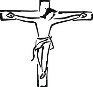 Each Wednesday in Lent Stations of the Cross will be said after MassEach Wednesday in Lent Stations of the Cross will be said after MassEach Wednesday in Lent Stations of the Cross will be said after MassEach Wednesday in Lent Stations of the Cross will be said after MassEach Wednesday in Lent Stations of the Cross will be said after MassEach Wednesday in Lent Stations of the Cross will be said after MassEach Wednesday in Lent Stations of the Cross will be said after MassEach Wednesday in Lent Stations of the Cross will be said after MassEach Wednesday in Lent Stations of the Cross will be said after MassEach Wednesday in Lent Stations of the Cross will be said after MassEach Wednesday in Lent Stations of the Cross will be said after Mass                                                          Masses, Devotions and Services                                                          Masses, Devotions and Services                                                          Masses, Devotions and ServicesSt John the EvangelistSt Mary MagdaleneSaturday 1 April10.00am – Eucharistic Service10.40am:  Sacrament of ReconciliationNB CHANGE OF TIME 6.30pm: Mass – John Kidd10am Mass – Liz DavisSunday 2 April5th Sunday of Lent9.30 am: Mass – Ellie Meagher11.15am: Mass –  People of the                                    ParishMonday 3 April10.00am: – Mass   -  Gerry HigginsTuesday 4 April10.00am: – Eucharistic Service7.00pm: Mass - Anne O’DonnellWednesday 5 April10.00am: -  Mass – John LindsayThursday 6 April10.00am: – Eucharistic Service10.00am:- Mass – Deceased    members of the McGeady FamilyFriday 7 April10.00am: Mass – Peter Dobson Saturday 8  April10.00am – Mass – John Connolly10.30am:  Sacrament of Reconciliation6.30pm: Mass – People of the Parish9.25 – 55am: - Exposition of the    Blessed Sacrament10.00am: Mass – Liz DaviesSunday 9 AprilPALM SUNDAY9.30 am: Mass (with procession) – David Young11.15am: Mass (with procession) - Helen Budge